ANNUAL CONSENT FOR TRANSPORTATION BY ADULT PARTICIPANT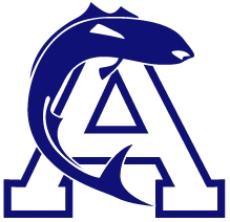 I, 					, as the parent/legal guardian of 					, a minor athlete, hereby authorize and consent that 					, an Adult Participant, can travel one-on-one with said minor athlete to and from all In-Program sport activities related to Prince William Swim Club for a time period of one year from the date of this consent. I understand that my minor athlete or I can withdraw consent at any time. Parent/Legal Guardian Name Printed: 						Parent/Legal Guardian Signature: 							Date: 					